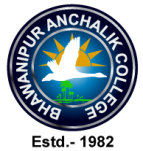 STUDENT’S FEEDBACK FORMBHAWANIPUR ANCHALIK COLLEGEBhawanipur, Barpeta, Assam, Pin-781352Session: ……………….Total no. of teachers under whom you have learn		:How many of them did effective teaching			:How many teachers used ICT tools in the classrooms		:No. of teachers covers the entire syllabus  			:No. of teachers discusses topics in detail 				:No. of teachers communicates clearly 				:No. of teacher comes to the class with full preparation		:Does the teacher provides guidance and counseling in 		:academic and non-academic matters inside/ outside the class (If yes how many of them)							(Please put mark() in appropriate box)Your opinion on teachers students relationship 		:In which department your classes are not regularly held	:Your opinion on  the college library (Yes/ No)		:Your opinion on office staff 				:Is the canteen service adequate				:Parking facility in the College				:Facilities available in the college			:Give your overall assessment of the teachers under whom you have learned by writing the code letter against each of them in each category	E= Excellent		G= Good		F= Fair		A= Average		P= Poor				A= Innovativeness in presentation				B= Connectional clarity				C= Exposure to newer ideas				D= Effectiveness of communication				E= Teacher students relationship				F= participation in sports & games/ extra curriculumSignature with date (Optional)Sl No.Name of the TeacherDepartmentABCDEF01Kuldip Das OjaAssamese02Dr. Abdus SalamEconomics03Dr. Hitesh Ch. RoyPol. Science04Mobarak HussainArabic05Shah Alam HussainHistory06Manas Kumar ChakrabartyEnglish07Dr. Ramjan Ali AhmedHistory08Jayanta GoswamiPhilosophy09Gargeswar KalitaPhilosophy10Taiz Uddin AhmedPol. Science11Abdul GofurEducation12Dr. Amalesh Kr. Dutta Economics13Khanindra TalukdarEnglish14Dilip Kr. Deka Assamese15Raju Kumar DasEducation16Badruz Zaman KhanArabic17Abdus Sattar ChoudhuryHistory18Dr. Niva ChoudhuryPhilosophy19Dhiraj PatgiriEnglish20Dr. Malay KalitaEconomics21Dr. Samiran SarmaEconomics22Dr. Dulumani DasEducation23Nilamani SarmaAssamese